SPRINT PROGRAMMA 4

EMOM
EMOM – EVERY MINUT ON THE MINUT

WORKOUT 1  
POLE TO POLE FROM 50% TO 100%
MINUTES 1 8 JUMP SQUATS
MINUTES 2 2 BASE HIT
MINUTES 3 7 JUMP SQUATS
MINUTES 4 2 BASE HIT
MINUTES 5 6 JUMP SQUATS  
MINUTES 6 1 BASE HIT

WORKOUT 2  
POLE TO POLE FROM 50% TO 100%
MINUTES 1 10 JUMP SQUATS
MINUTES 2 3 BASE HIT
MINUTES 3 8 JUMP SQUATS
MINUTES 4 2 BASE HIT
MINUTES 5 6 JUMP SQUATS  
MINUTES 6 1 BASE HIT

WORKOUT 3  
POLE TO POLE FROM 50% TO 100%
POLE TO POLE FROM 50% TO 100%
MINUTES 1 10 JUMP SQUATS
MINUTES 2 3 BASE HIT
MINUTES 3 10 JUMP SQUATS
MINUTES 4 3 BASE HIT
MINUTES 5 8 JUMP SQUATS  
MINUTES 6 2 BASE HIT

WORKOUT 4   
POLE TO POLE FROM 50% TO 100%
MINUTES 1 10 JUMP SQUATS
MINUTES 2 2 BASE HIT
MINUTES 3 10 JUMP SQUATS
MINUTES 4 2 BASE HIT
MINUTES 5 10 JUMP SQUATS  
MINUTES 6 2 BASE HIT
MINUTES 7 8 JUMP SQUATS
MINUTES 8 2 BASE HIT 
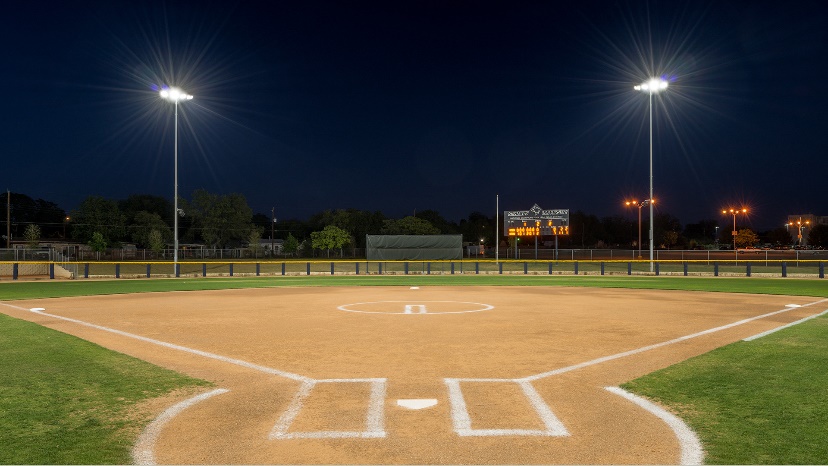 
WORKOUT 5  
POLE TO POLE FROM 50% TO 100%
MINUTES 1 12 JUMP SQUATS
MINUTES 2 2 BASE HIT
MINUTES 3 12 JUMP SQUATS
MINUTES 4 2 BASE HIT
MINUTES 5 10 JUMP SQUATS  
MINUTES 6 2 BASE HIT
MINUTES 7 8 JUMP SQUATS
MINUTES 8 2 BASE HIT

WORKOUT 6  
POLE TO POLE FROM 50% TO 100%
MINUTES 1 12 JUMP SQUATS
MINUTES 2 2 BASE HIT
MINUTES 3 12 JUMP SQUATS
MINUTES 4 2 BASE HIT
MINUTES 5 12 JUMP SQUATS  
MINUTES 6 2 BASE HIT
MINUTES 7 8 JUMP SQUATS
MINUTES 8 2 BASE HIT